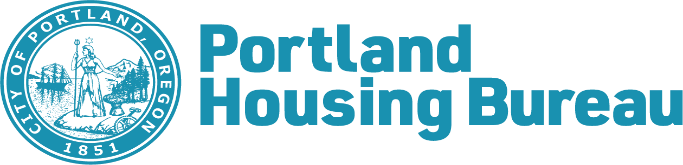 Form ASponsor Cover PageMetro Bond + TIF Opportunity Solicitation 2022Unit and Income Mix TablesComplete the below table summarizing unit breakdown for Rental ONLY. Add/delete rows as needed.  Add/delete rows as needed.Complete the below table summarizing unit breakdown for Home Ownership ONLY. Add/delete rows as needed.* Include assumptions for interest rate and term for estimated principal and interest This proposal is submitted pursuant to the General Conditions listed in Section XI of the Metro Bond + TIF Opportunity Solicitation (Solicitation).  The Sponsor, the Development Team, and their representatives, hereby, agree to comply with all terms under the General Conditions. Signature / Title 									DateTo be signed by Executive Director or equivalentSponsor Name:Sponsor Contact PersonContact Information(Email and phone)Unit size (no. of bedrooms)No. of units% AMI(without subsidy)Project Based Section 8 requestedSH units Square feet/unitGross monthly rent/unitExample: 2 bedroom530%00Example: 2 bedroom360%33TotalUnit size (no. of BR)No. of units% AMISq Ft/ Unit Est.* Principal + InterestEst. InsuranceEst. Prop. TaxesEst. HOA & OtherTotal all-in cost per monthEst. Selling Price 